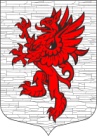 СОВЕТ ДЕПУТАТОВМУНИЦИПАЛЬНОГО ОБРАЗОВАНИЯЛОПУХИНСКОЕ СЕЛЬСКОЕ ПОСЕЛЕНИЕМО ЛОМОНОСОВСКИЙ МУНИЦИПАЛЬНЫЙ РАЙОНЛЕНИНГРАДСКОЙ ОБЛАСТИтретий созыв___ сентября  2015года                                                                   д. ЛопухинкаРЕШЕНИЕ № ___Об исполнении бюджета муниципальногообразования Лопухинское сельское поселениеза 1-е полугодие 2015 годаЗаслушав отчет  об исполнении бюджета муниципального образования Лопухинское сельское поселение  за 1-е полугодие 2015 года, совет депутатов муниципального образования Лопухинское сельское поселение Ломоносовского муниципального района Ленинградской области, р е ш и л: 1.Утвердить отчет об исполнении бюджета муниципального образования Лопухинское сельское поселение  за 1-е полугодие 2015 года по доходам в сумме  7740,6  руб.,  по расходам   10533,4  руб. со следующими показателями:- по доходам бюджета МО Лопухинское сельское поселение за 1-е полугодие 2015 года   согласно приложению № 1;- по расходам бюджета МО Лопухинское сельское поселение  за 1-е полугодие 2015 года   согласно приложению № 2.2. Разместить (обнародовать) настоящее решение на официальном сайте МО Лопухинское сельское поселение в информационно-телекоммуникационной сети Интернет.Глава муниципального образования:                                       Ю.Г. РомановЛопухинское сельское поселение   Приложение № 1К решению Совета депутатов МО Лопухинское СП№____ от ___ сентября 2015 годаИсполнение доходной части бюджетамуниципального образования Лопухинское сельское поселение за 1-е полугодие 2015 годаПриложение № 2К решению Совета депутатов МО Лопухинское СП№____ от ___ сентября 2015 года Исполнение расходной части бюджетамуниципального образования Лопухинское сельское поселение за 1-е полугодие 2015 годаНаименование доходного источникаГодовой план (тыс.руб.)Факт отчетного периода (тыс.руб.)Процент исполнения годового планаНАЛОГОВЫЕ ДОХОДЫ, всего18624,37459,340,1Налог на доходы физических лиц1130,3581,951,5Акцизы1985,51075,154,1Единый сельскохозяйственный налог688,8689,8100,1Налог на имущество физических лиц185,740,421,8Транспортный налог с организаций60,049,682,7Транспортный налог с физических лиц1064,0211,519,9Земельный налог13500,04803,035,6Государственная пошлина10,08,080,0Задолженность и перерасчеты по отмененным налогам, сборам и иным обязательным платежамНЕНАЛОГОВЫЕ ДОХОДЫ, всего572,0281,349,2Доходы от использования имущества, находящегося в государственной и муниципальной собственности460,0275,359,8Доходы от продажи земельных участков, находящихся в государственной и муниципальной собственности100,00,00,0Прочие неналоговые доходы12,06,050,0ВСЕГО НАЛОГОВЫЕ И НЕНАЛОГОВЫЕ ДОХОДЫ19196,37740,640,3БЕЗВОЗМЕЗДНЫЕ ПОСТУПЛЕНИЯ7 699 935,003 715 830,0048,26Субсидии бюджетам субъектов Российской Федерации и муниципальных образований (межбюджетные субсидии)4 994 210,002 401 210,0048,08Прочие субсидии бюджетам поселений2 401 210,002 401 210,00100,00Субвенции бюджетам субъектов Российской Федерации и муниципальных образований205 725,00114 620,0055,72Иные межбюджетные трансферты2 500 000,001 200 000,0048,00Наименование показателяКод бюджетной классификацииКод бюджетной классификацииКод бюджетной классификацииПо бюджету на 2015 год (тыс.руб.)Исполнено                          за                          1 полугодие 2015 года                 (тыс. руб.)Процент исполнения, %Наименование показателяКод главыКод разделаКод подразделаПо бюджету на 2015 год (тыс.руб.)Исполнено                          за                          1 полугодие 2015 года                 (тыс. руб.)Процент исполнения, %Местная администрация                                             МО Лопухинское сельское поселение909Общегосударственные вопросы90901008541,93756,60,44Функционирование законодательных (представительных) органов государственной власти и представительных органов муниципальных образований9090103318,1121,90,38Функционирование Правительства Российской Федерации, высших исполнительных органов государственной власти субъектов Российской Федерации, местных администраций90901048222,83634,70,44Другие общегосударственные  вопросы90901131,00,00,00Национальная оборона9090200204,778,40,38Мобилизационная и вневойсковая подготовка9090203204,778,40,38Национальная безопасность и правоохранительная деятельность9090300110,055,00,50Защита населения и территории от чрезвычайных ситуаций природного и техногенного характера, гражданская оборона9090309110,055,00,50Национальная экономика90904005909,7301,80,05Дорожное хозяйство (дорожные фонды)90904095229,7148,50,03Другие вопросы в области  национальной экономики9090412680,0153,30,23Жилищно-коммунальное хозяйство909050010466,33294,10,31Жилищное хозяйство90905013510,0916,10,26Коммунальное хозяйство9090502690,0246,30,36Благоустройство90905036266,32131,70,34Культура90908018082,22767,30,34Пенсионное обеспечение9091001680,0280,20,41Всего расходов33994,810533,40,31